Календарно-тематическое поурочное планирование УМК «English-10-11»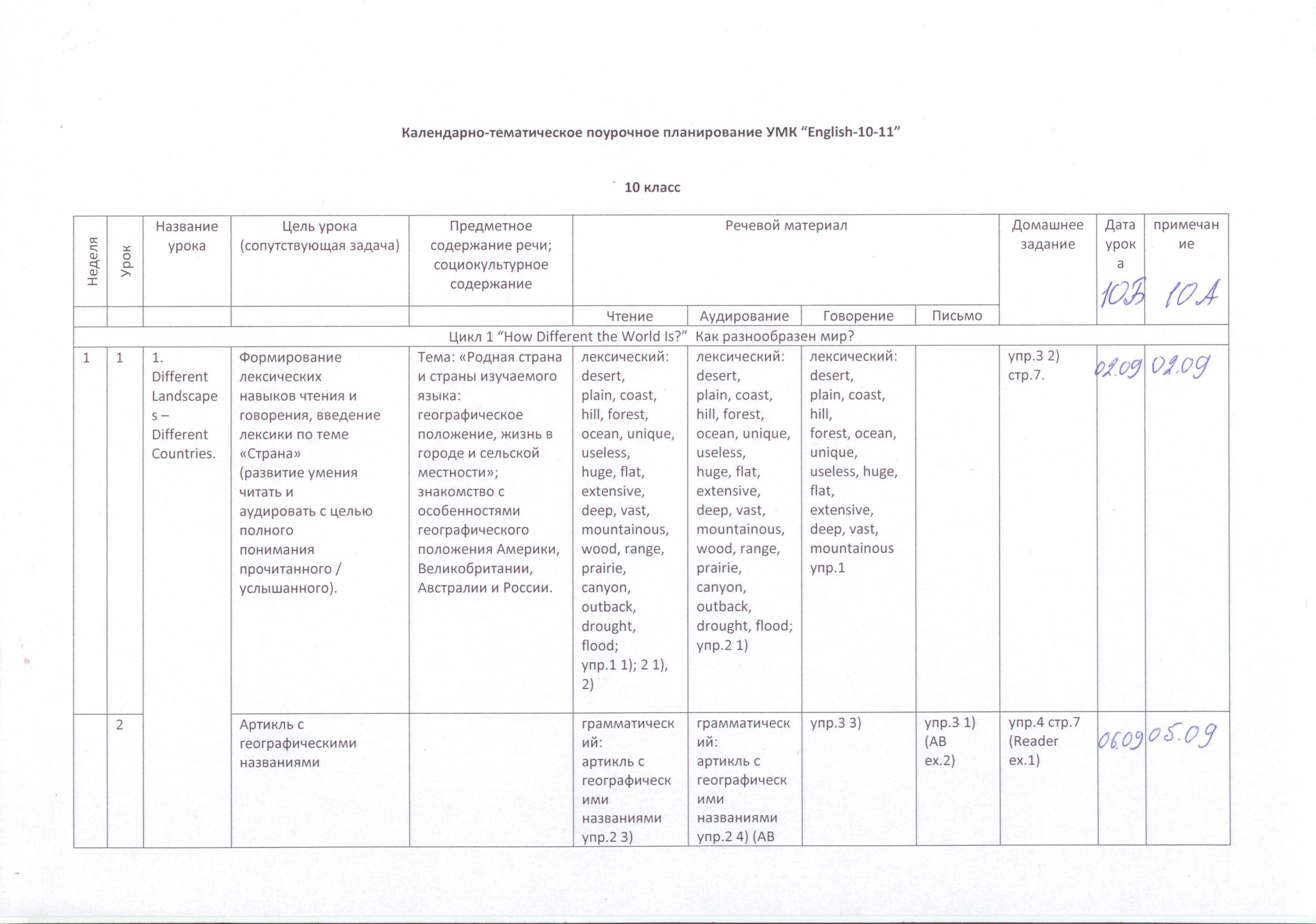 Дата урокаПри-мечание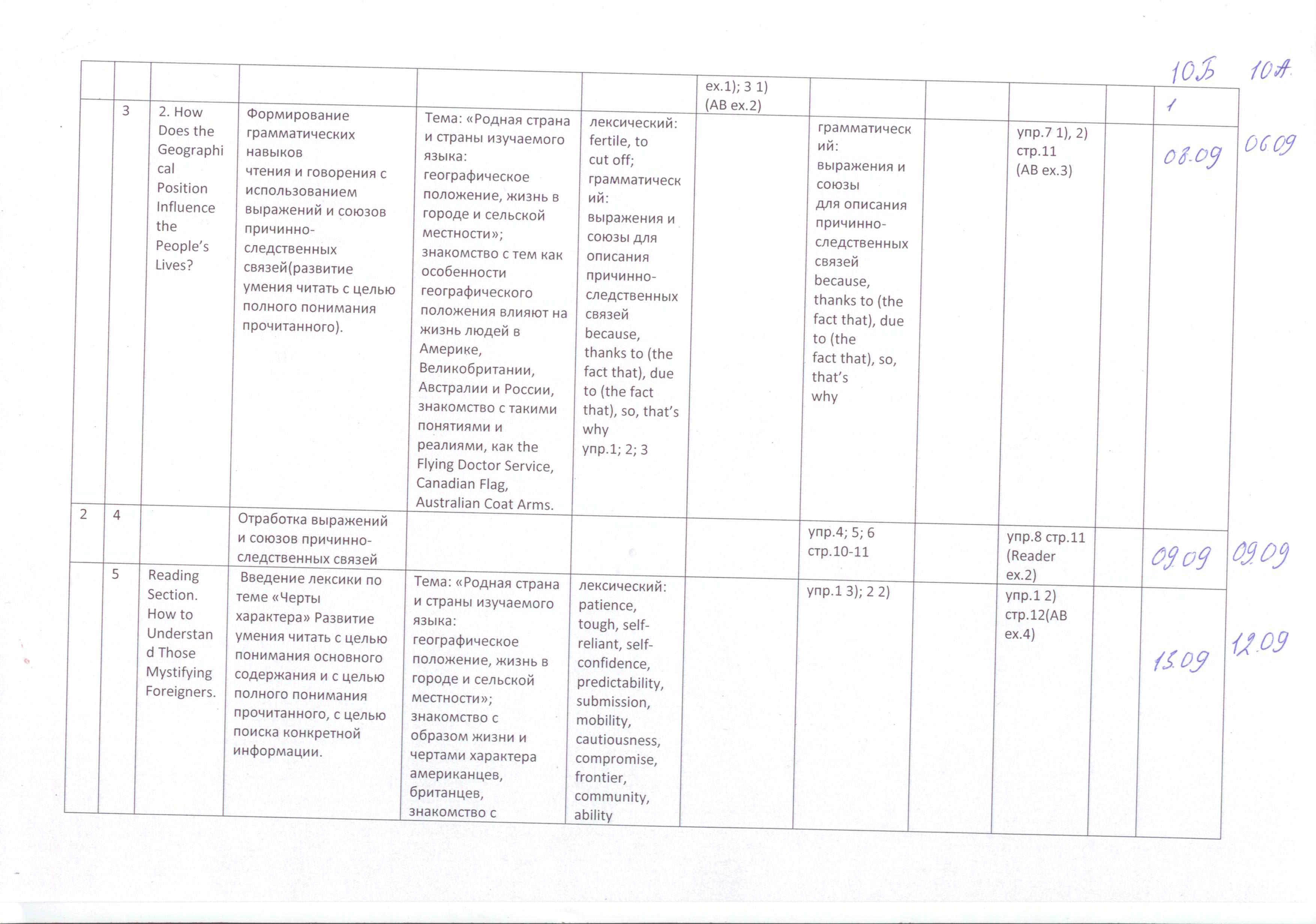 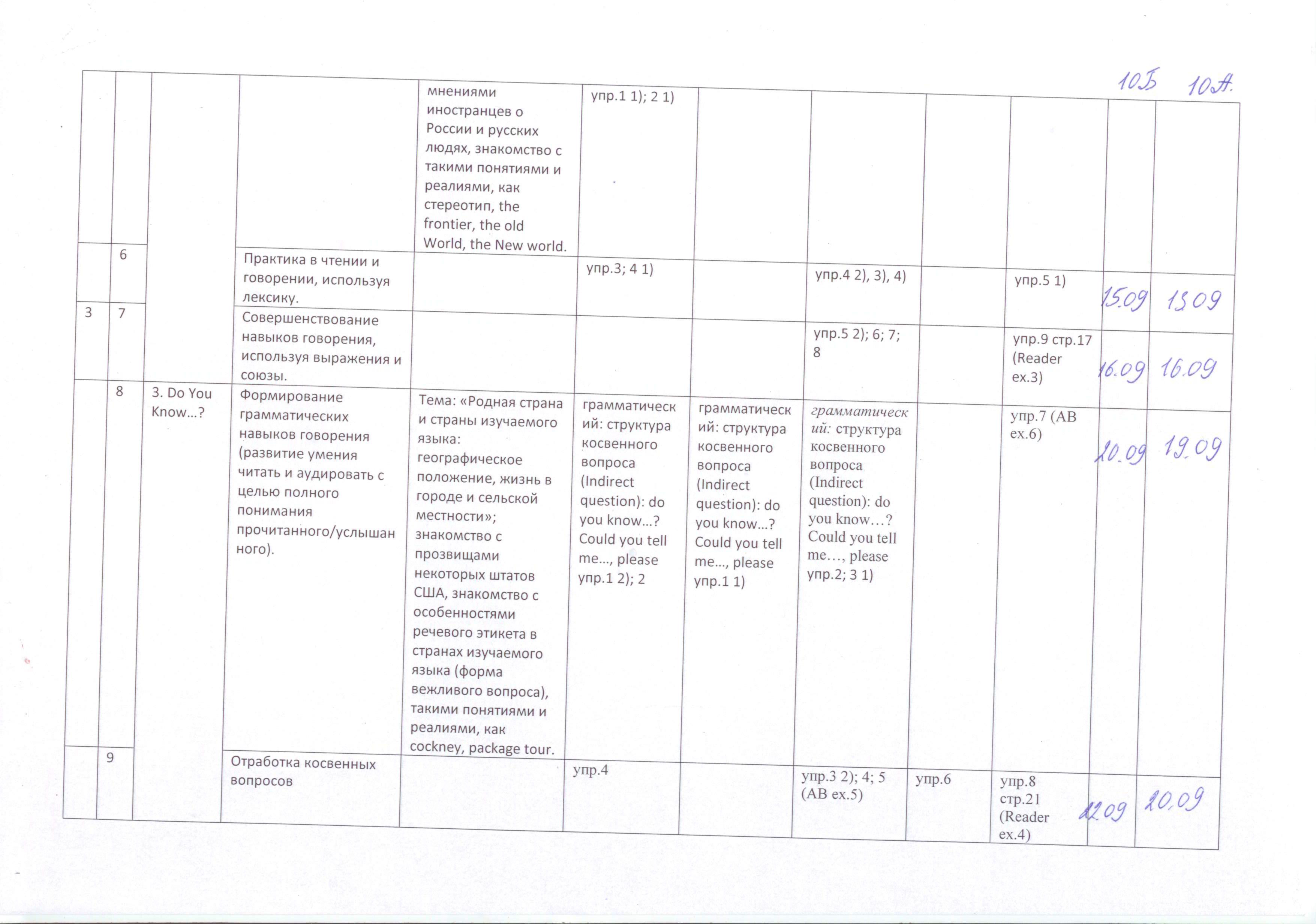 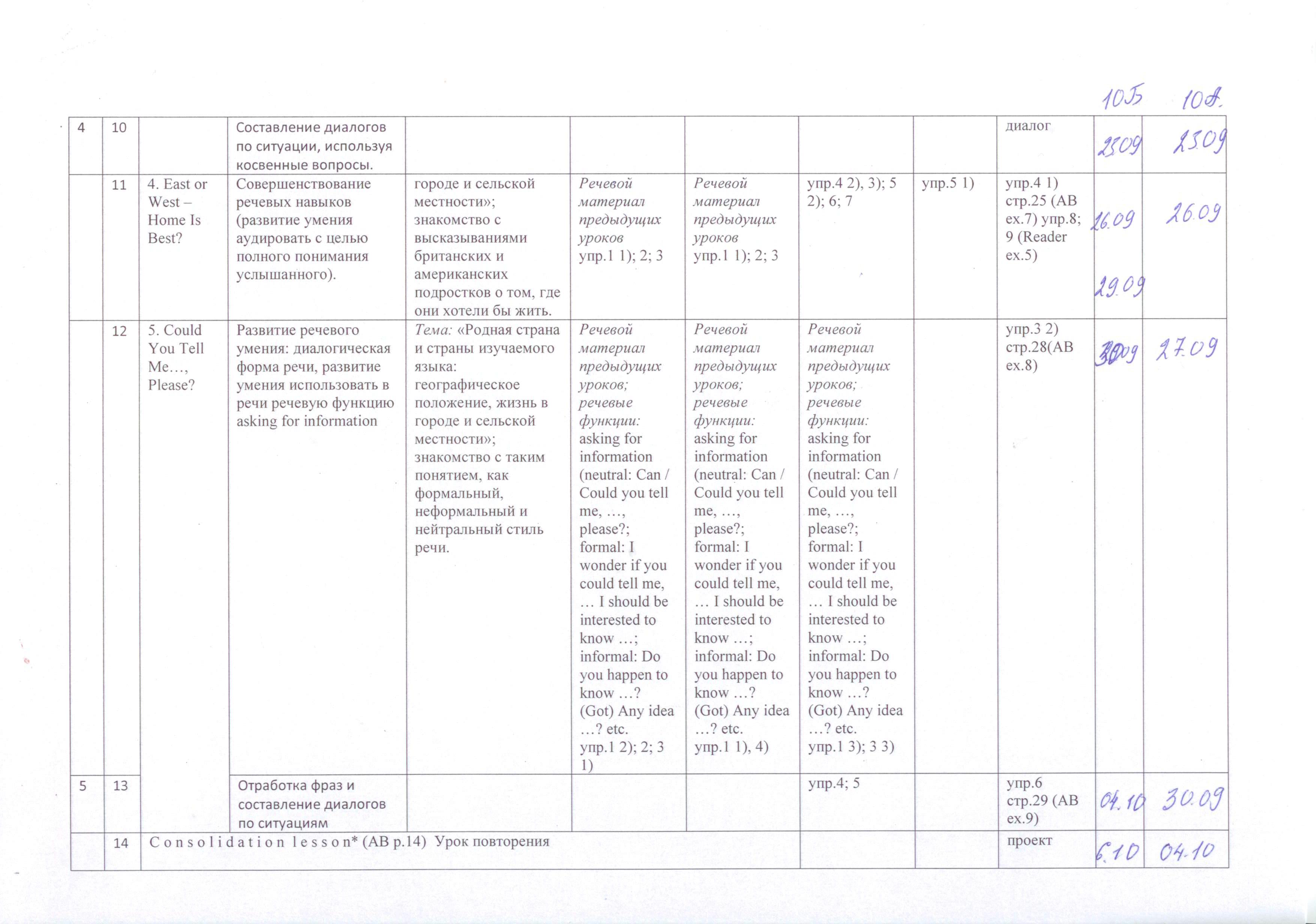 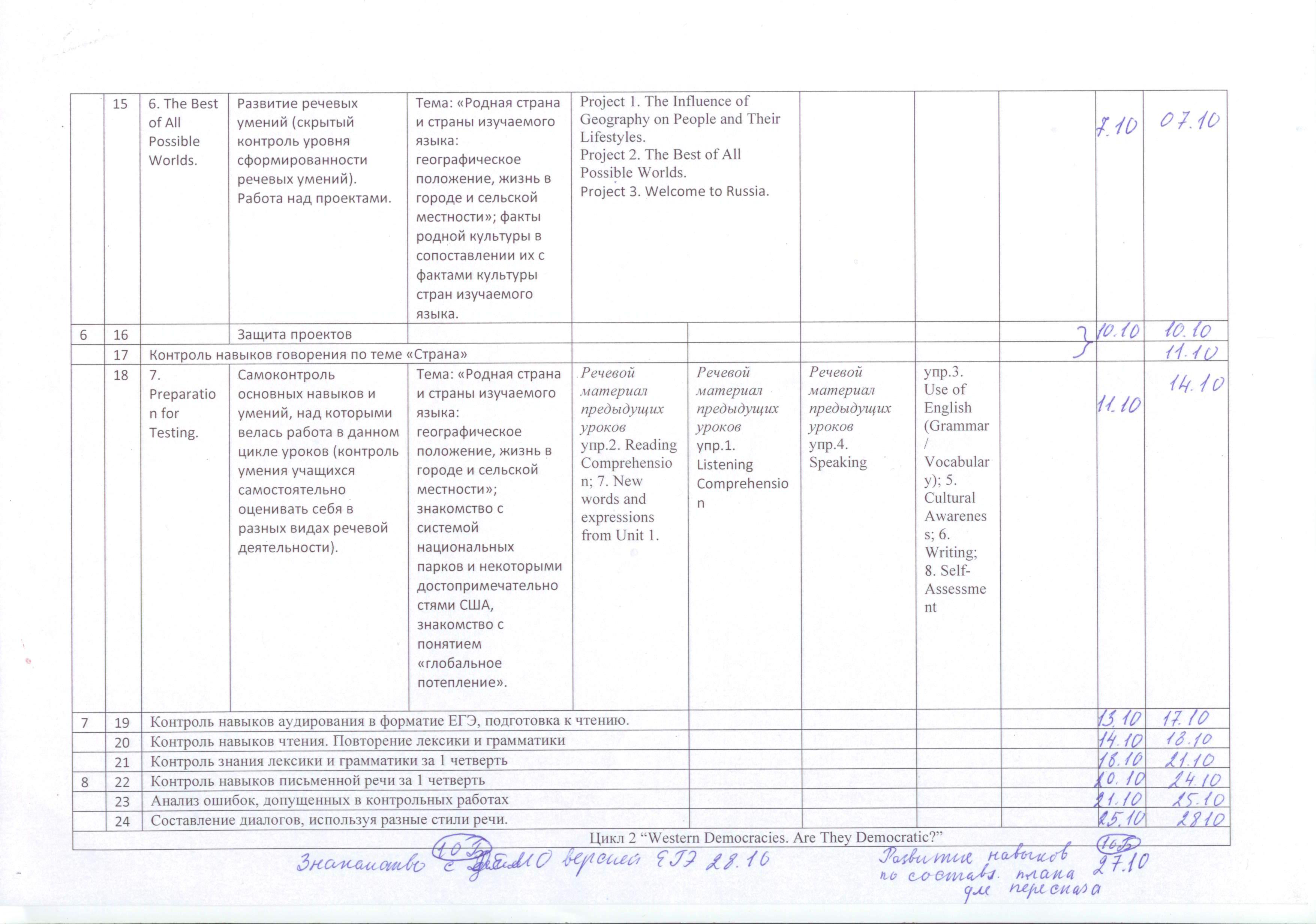 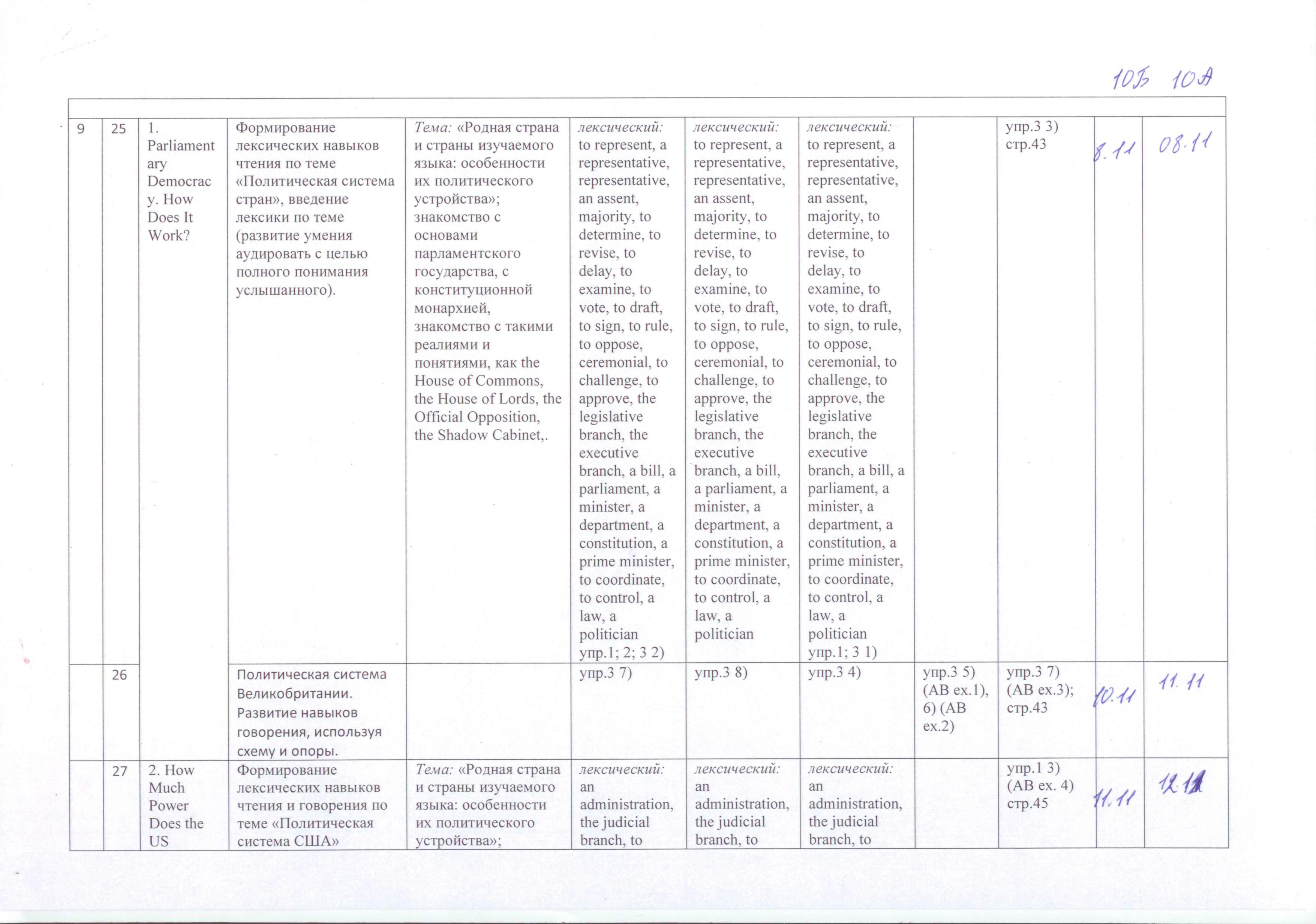 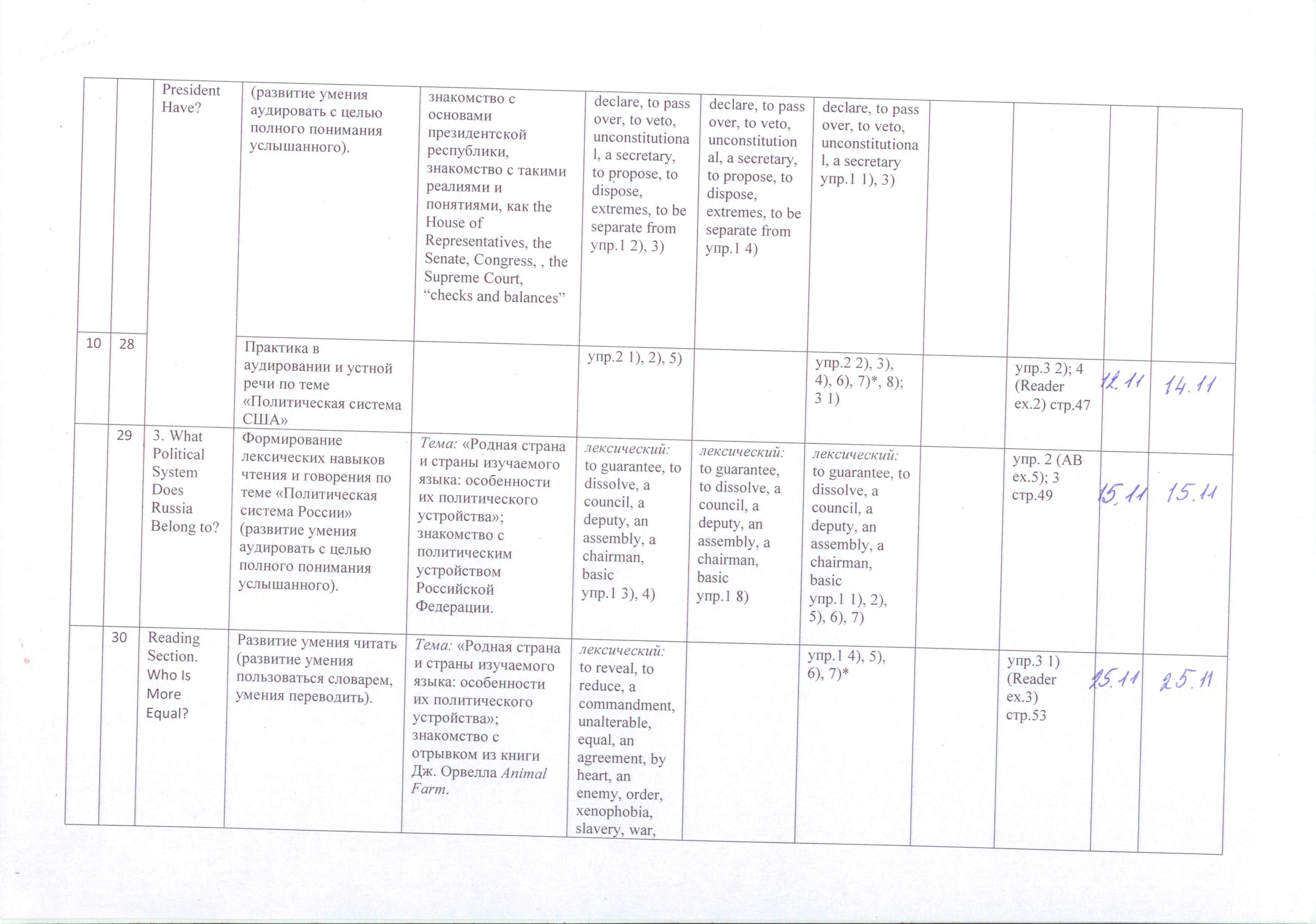 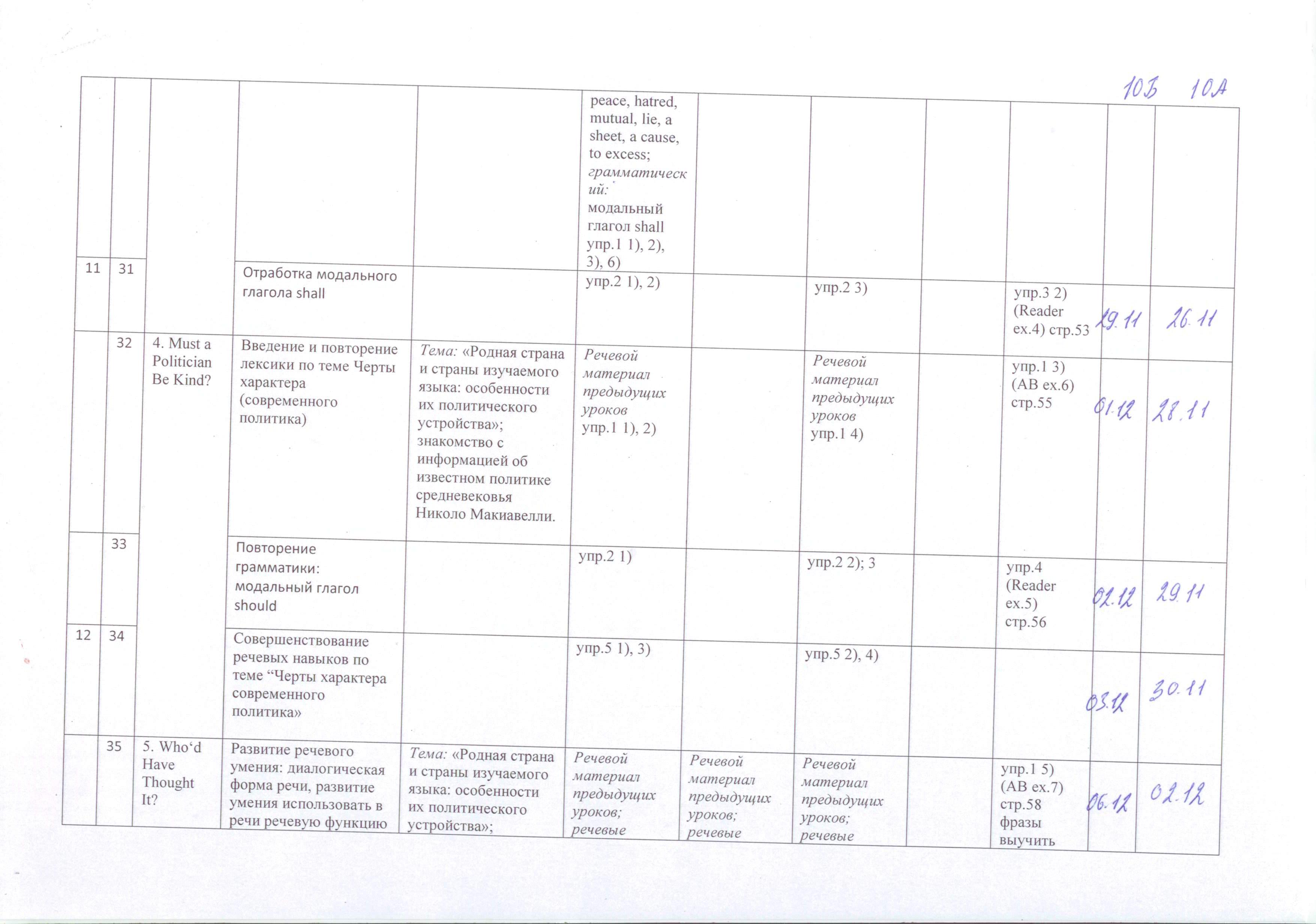 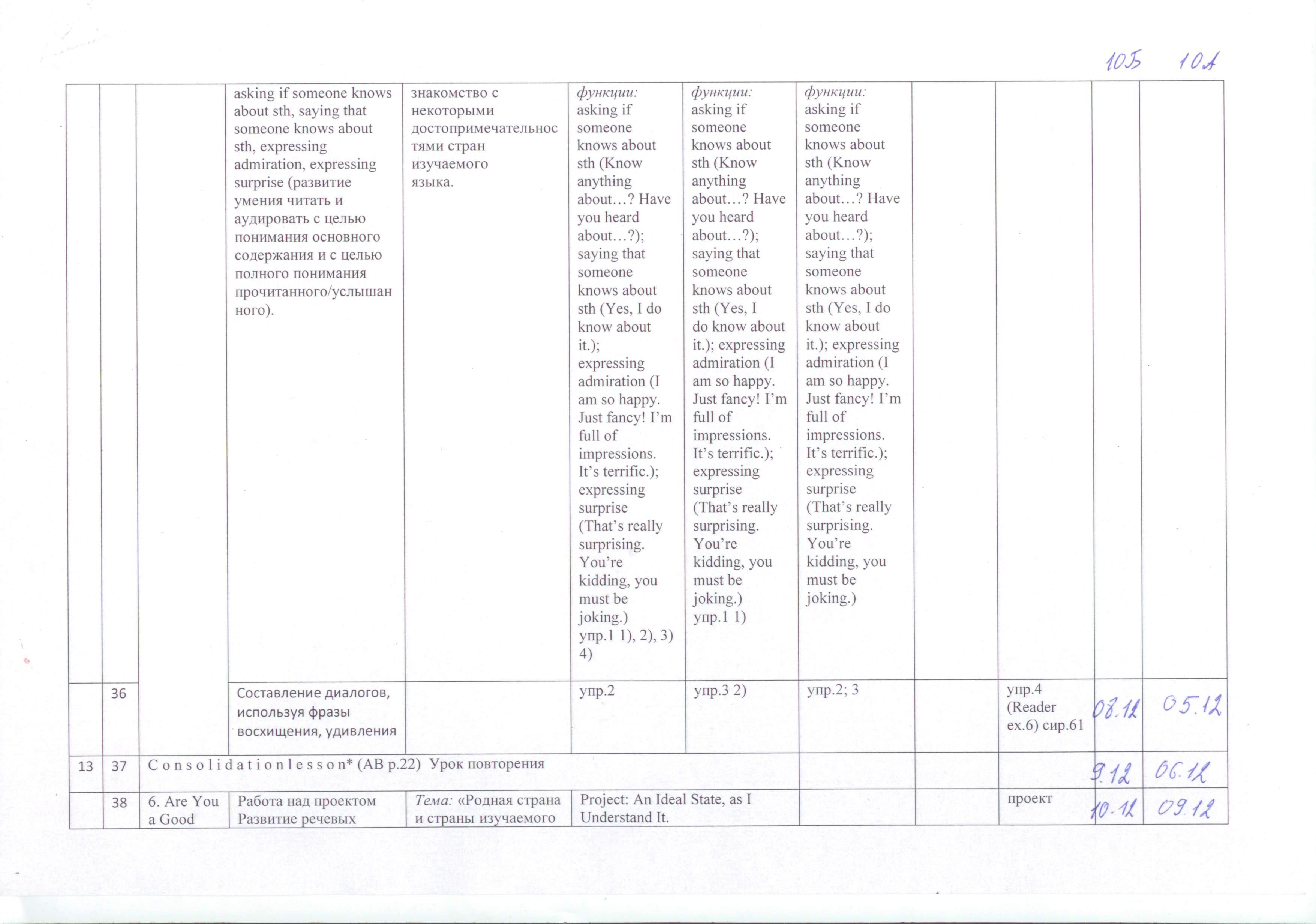 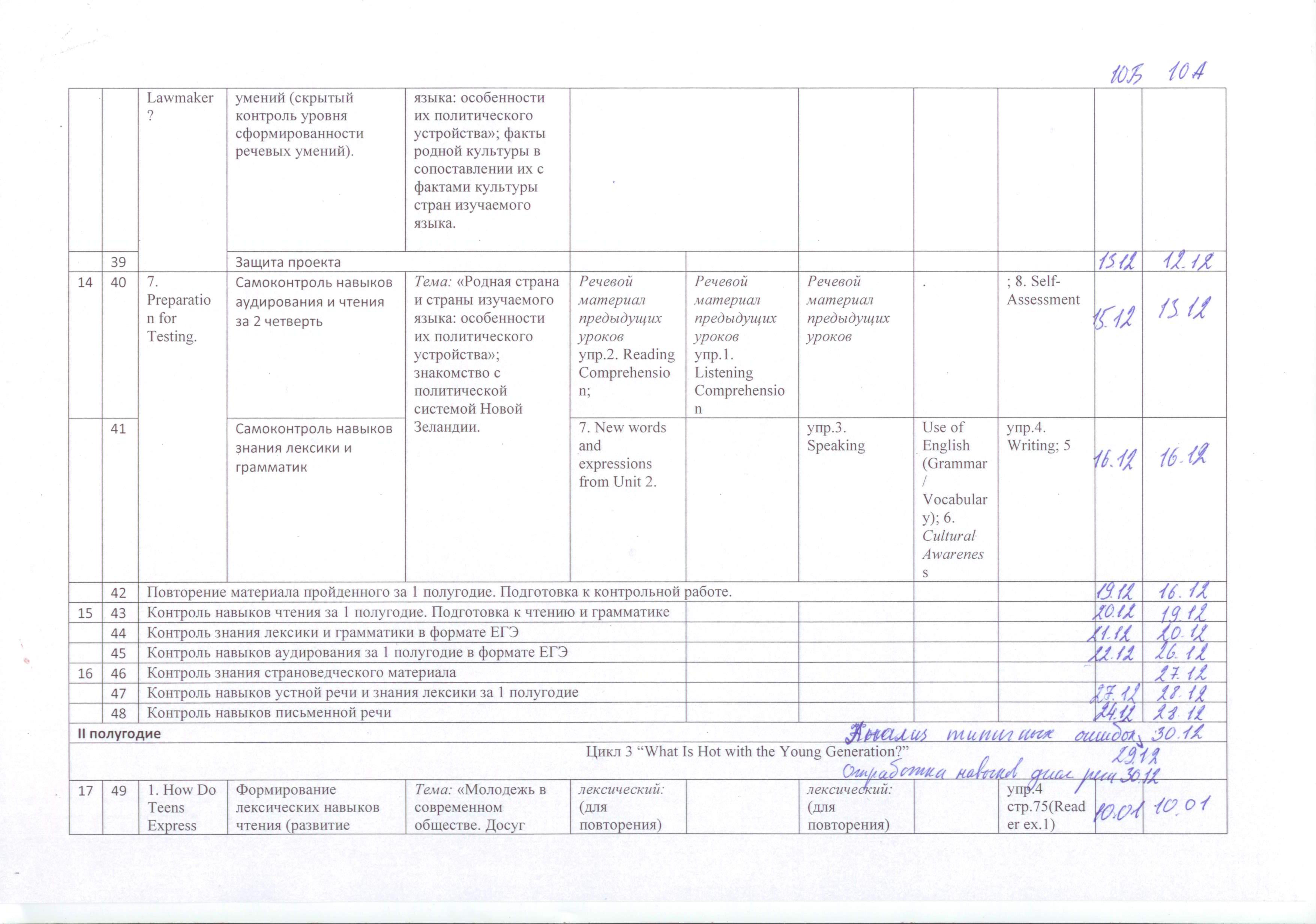 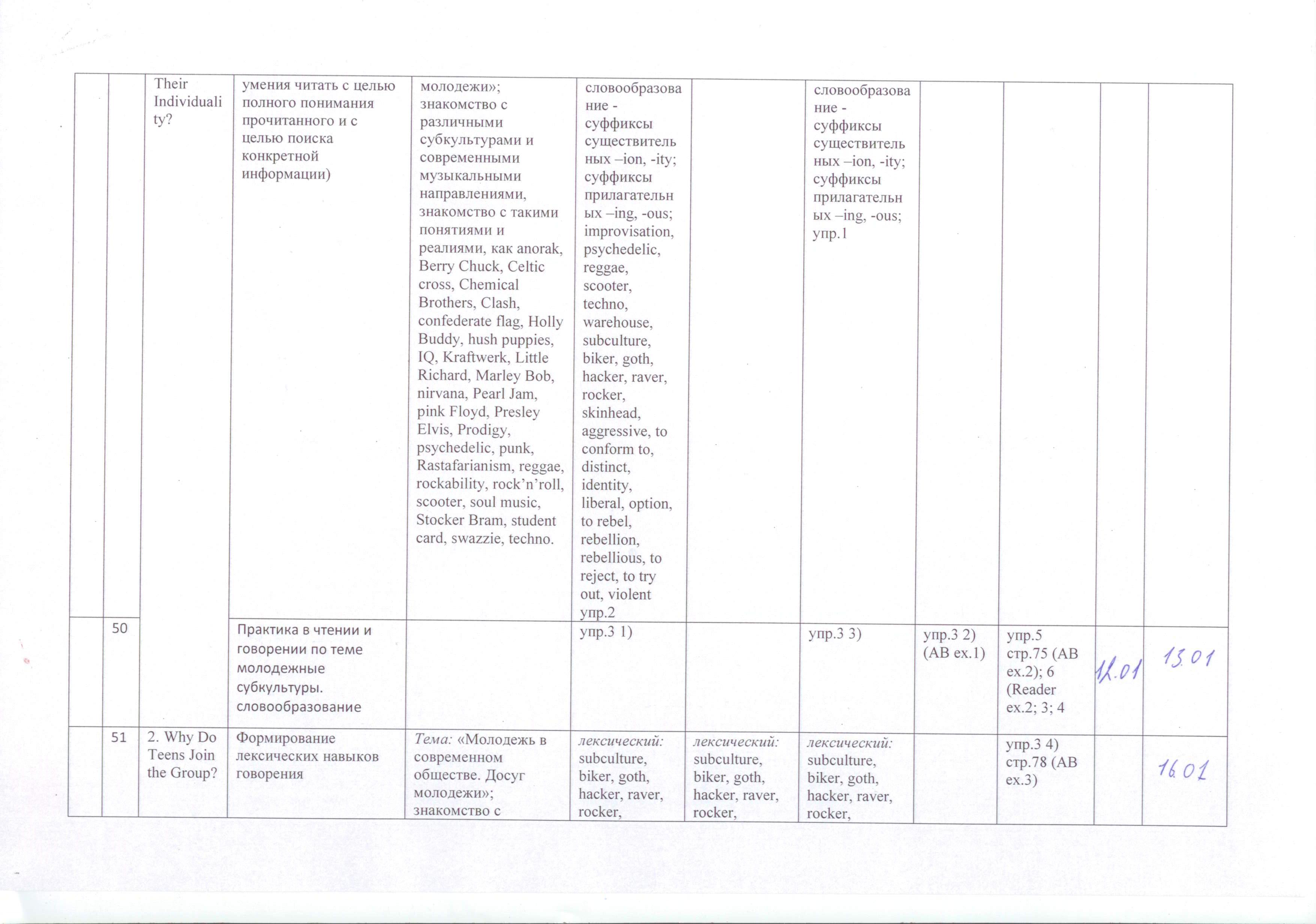 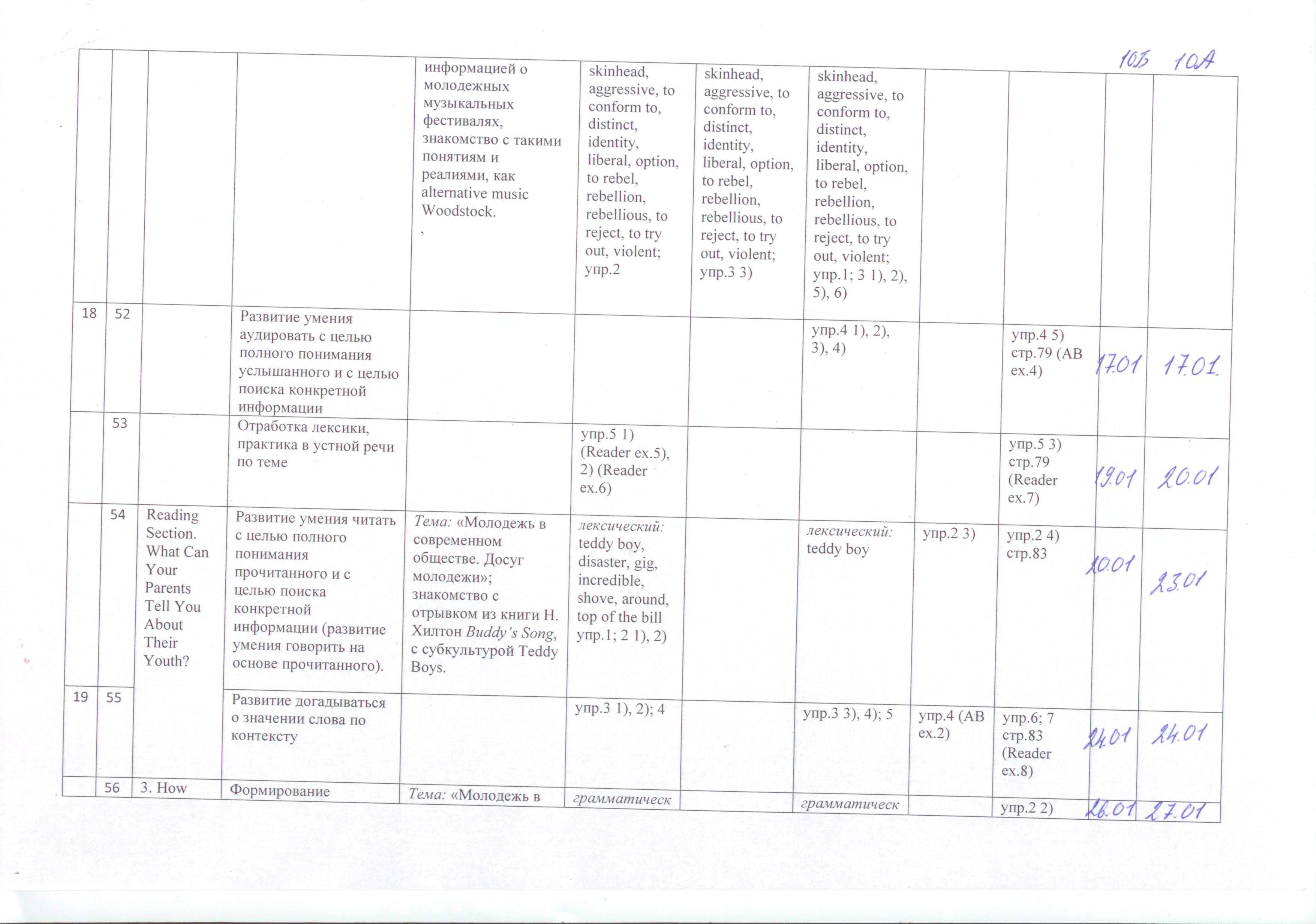 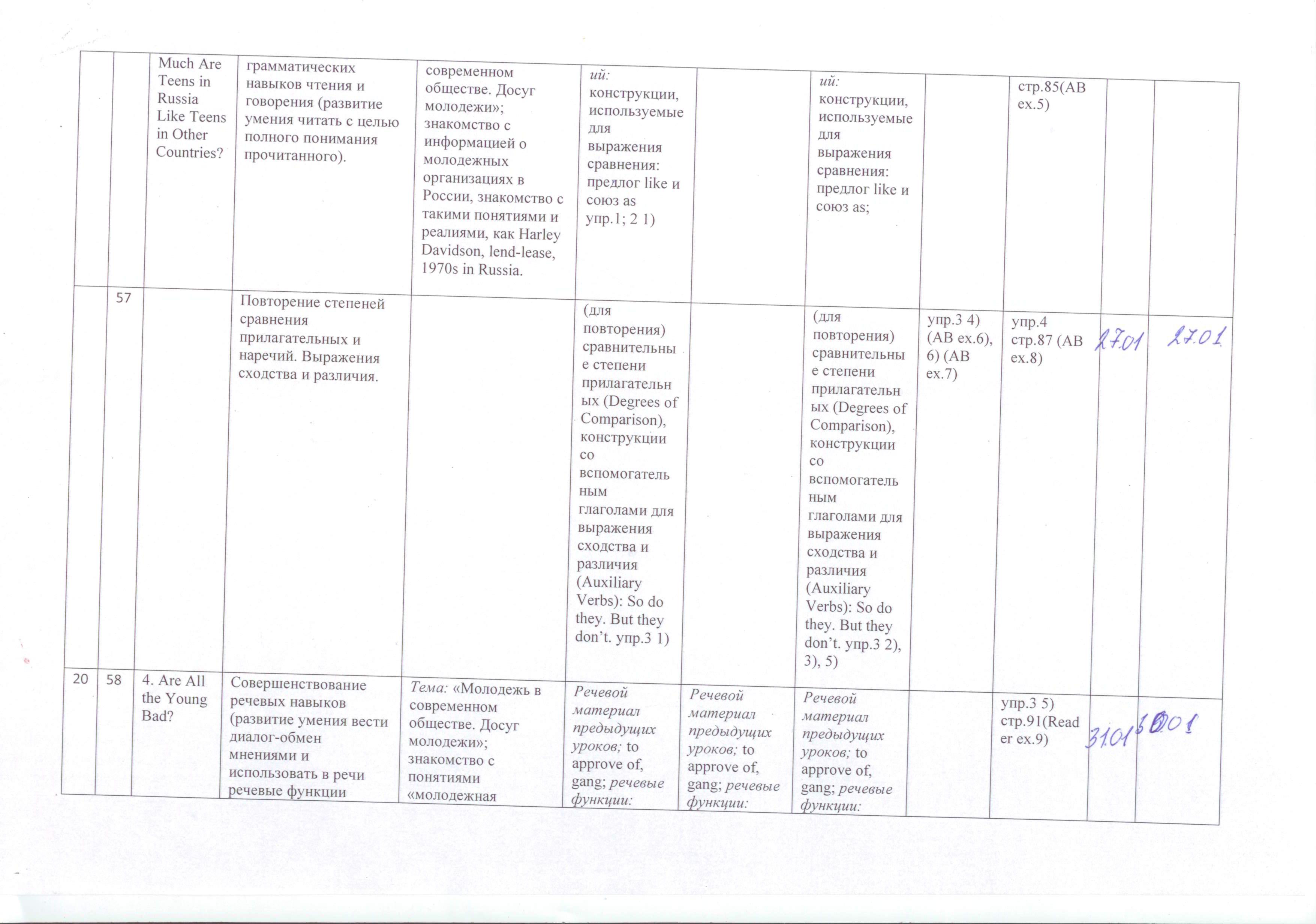 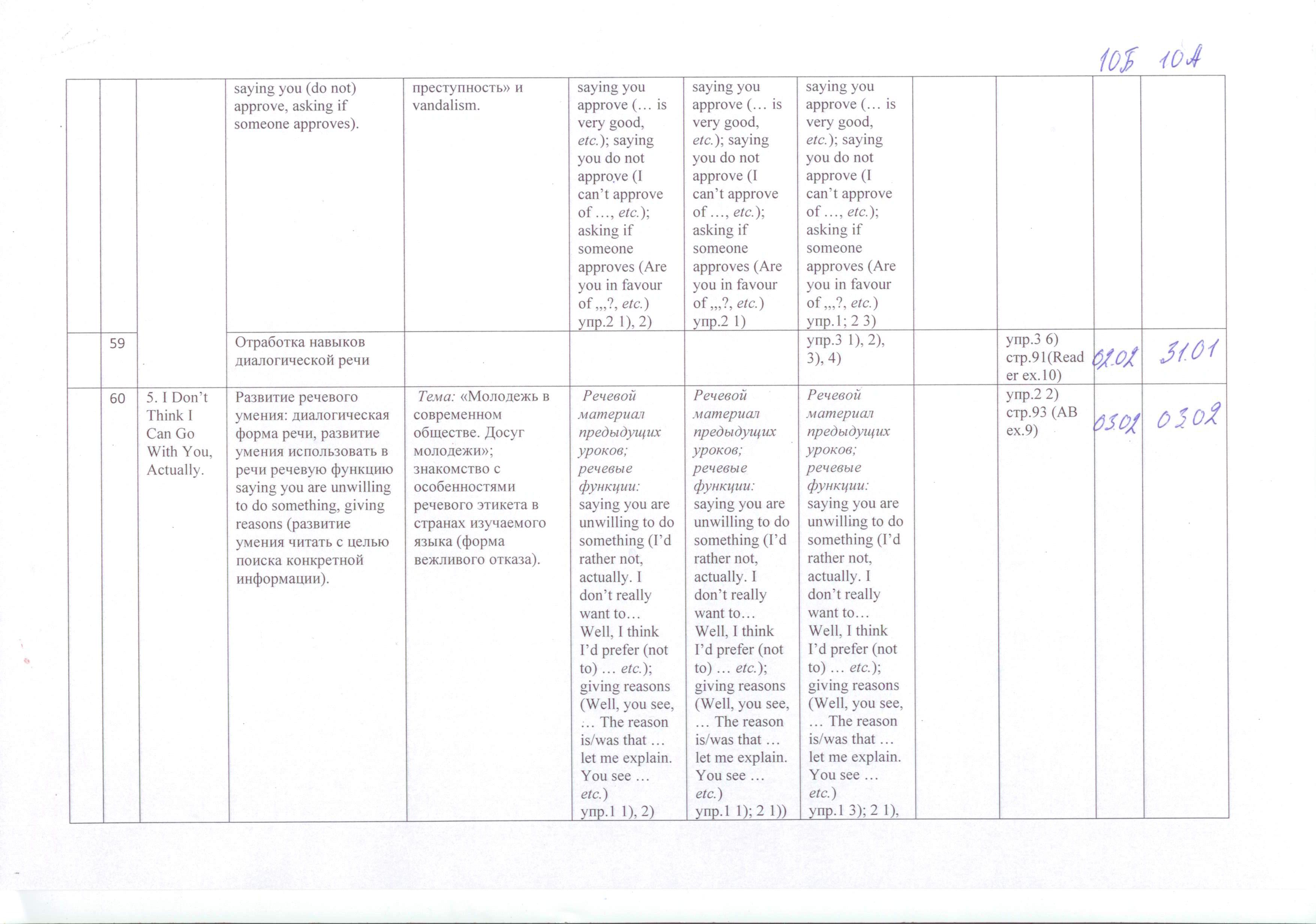 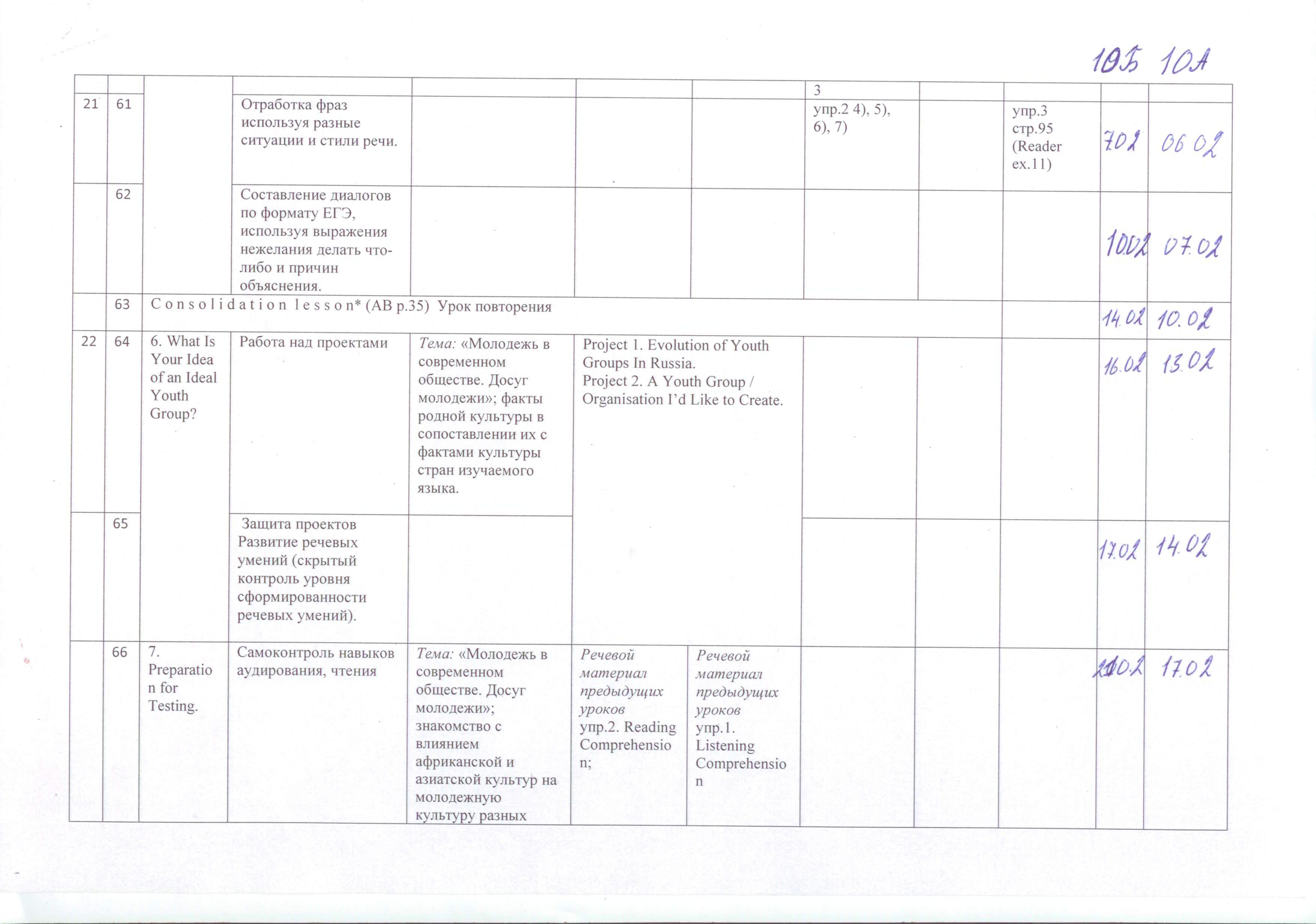 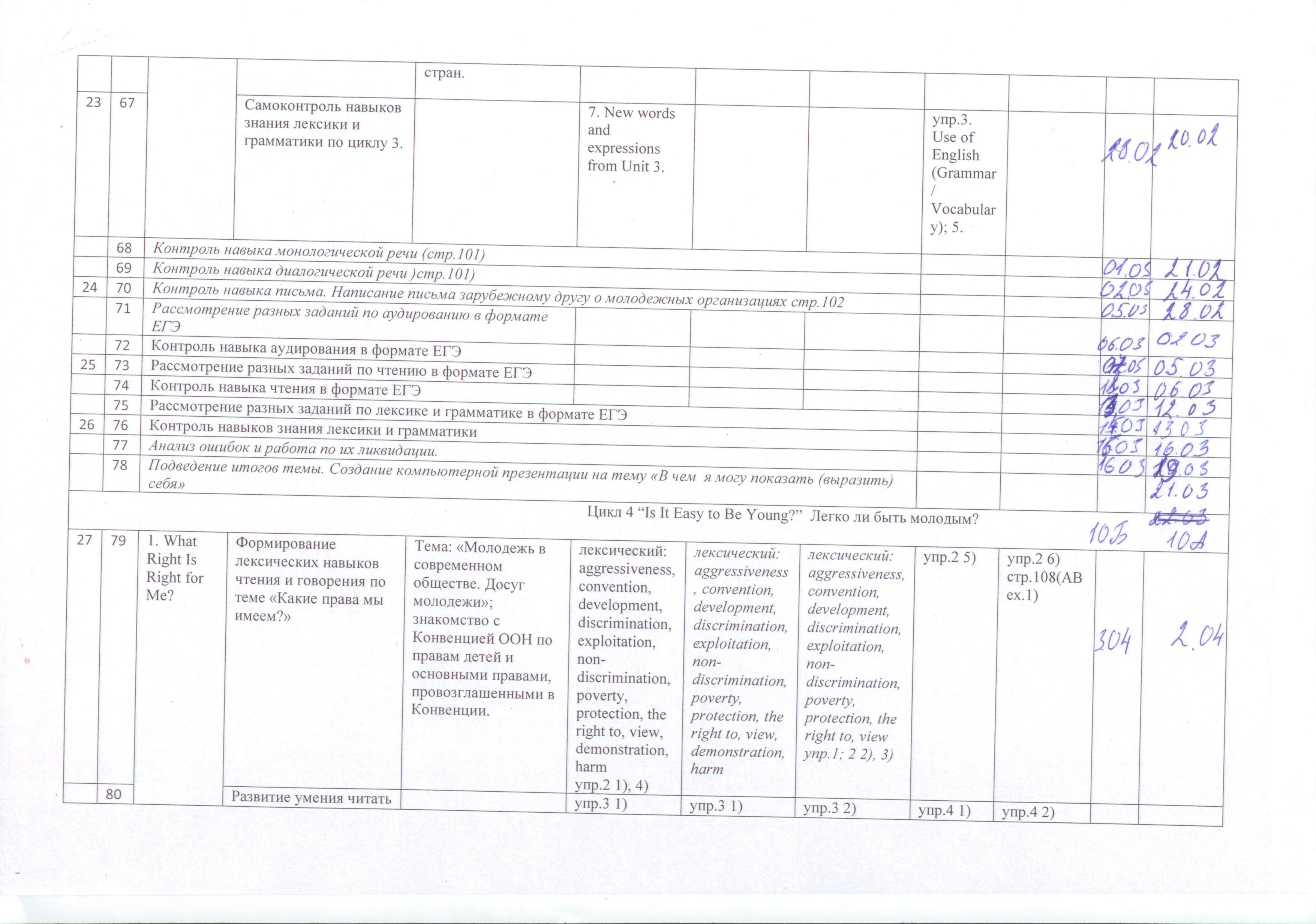 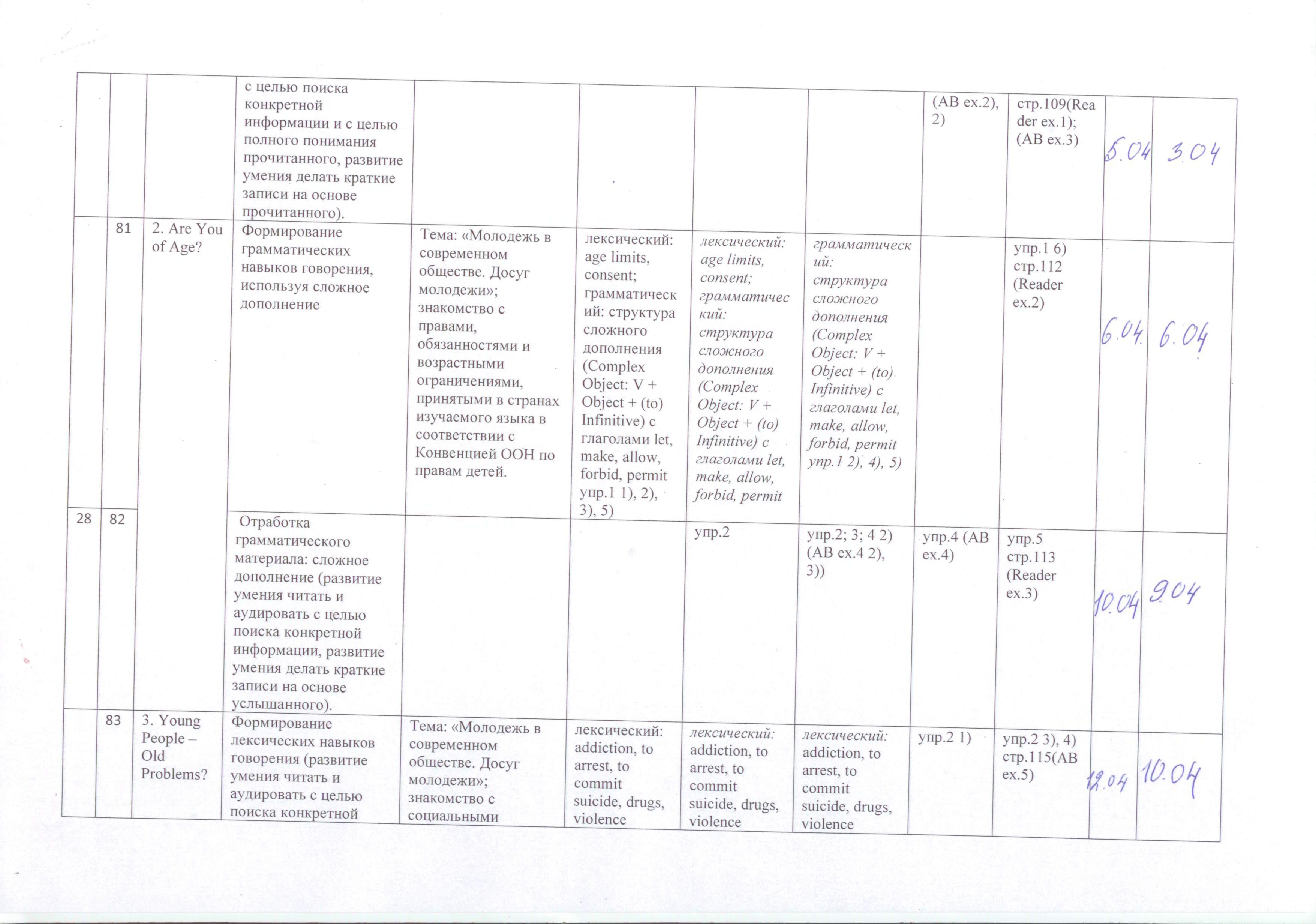 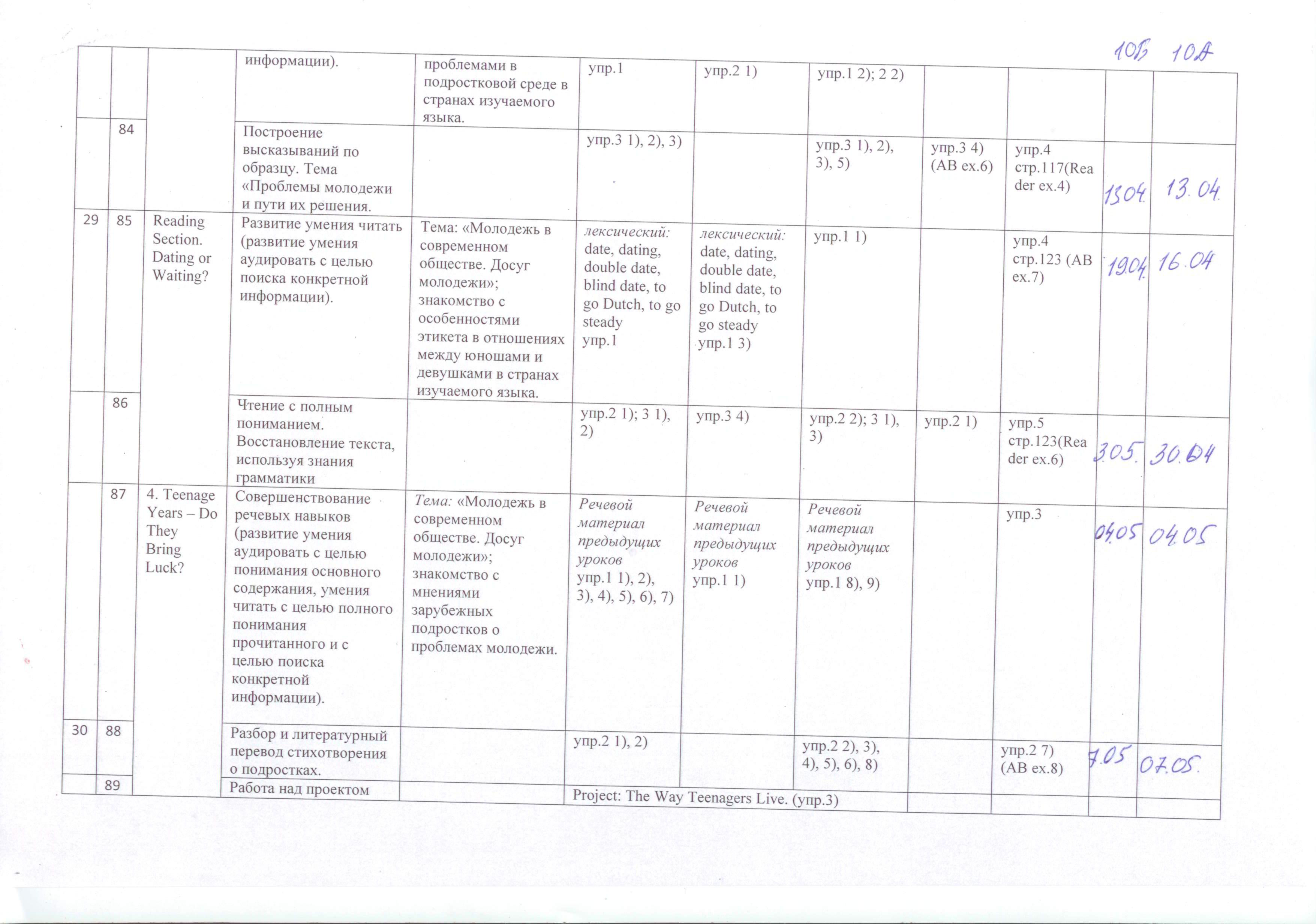 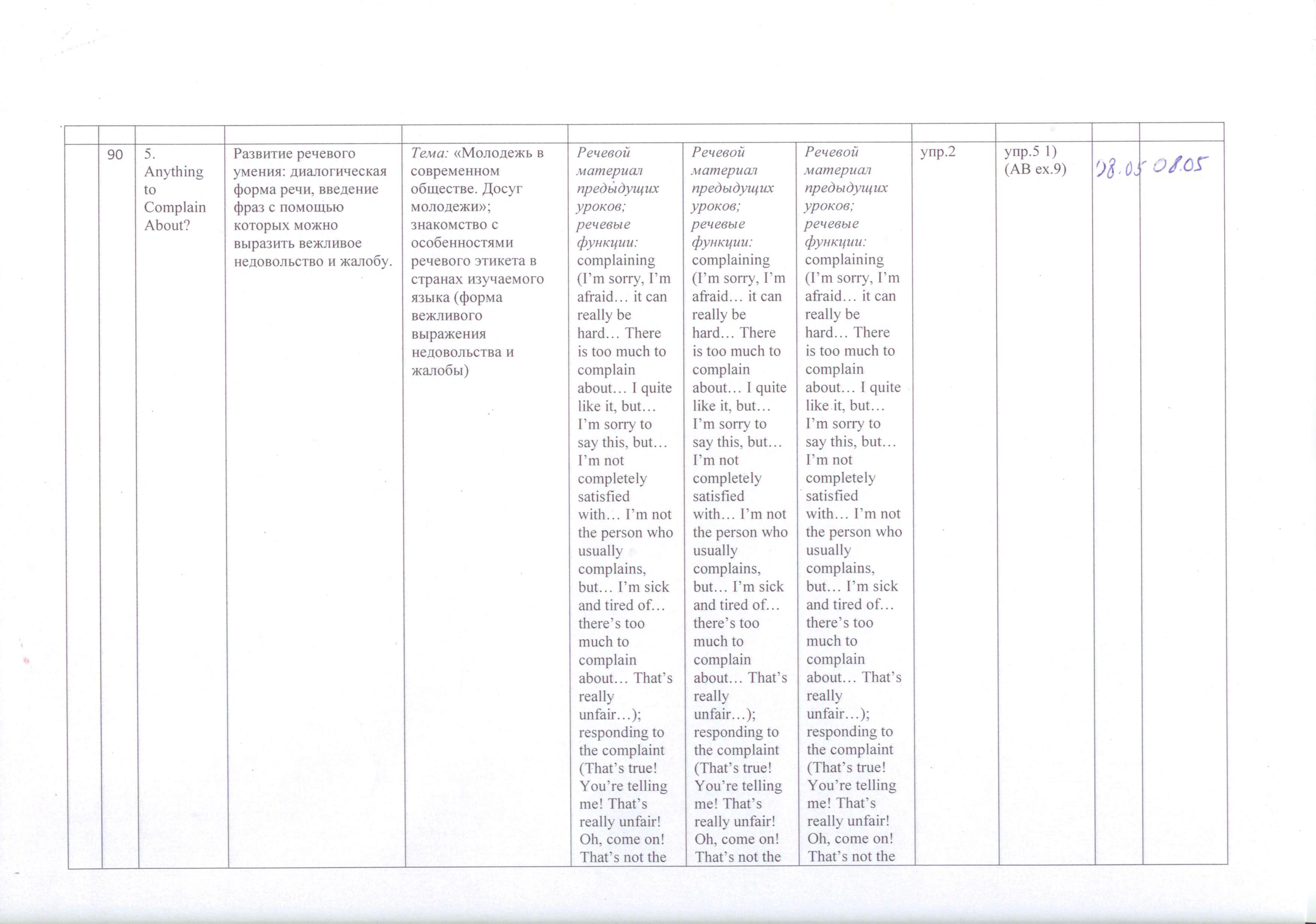 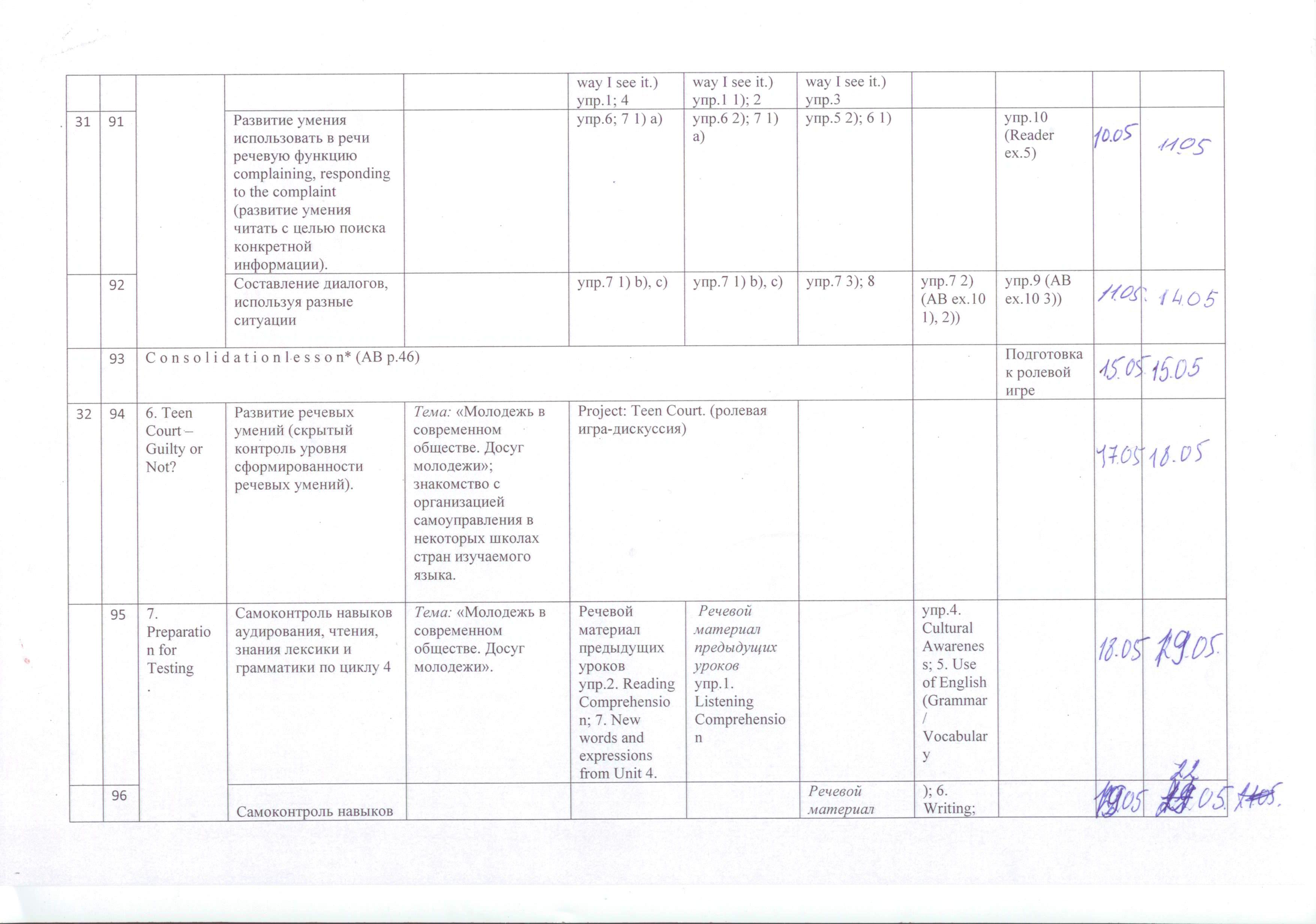 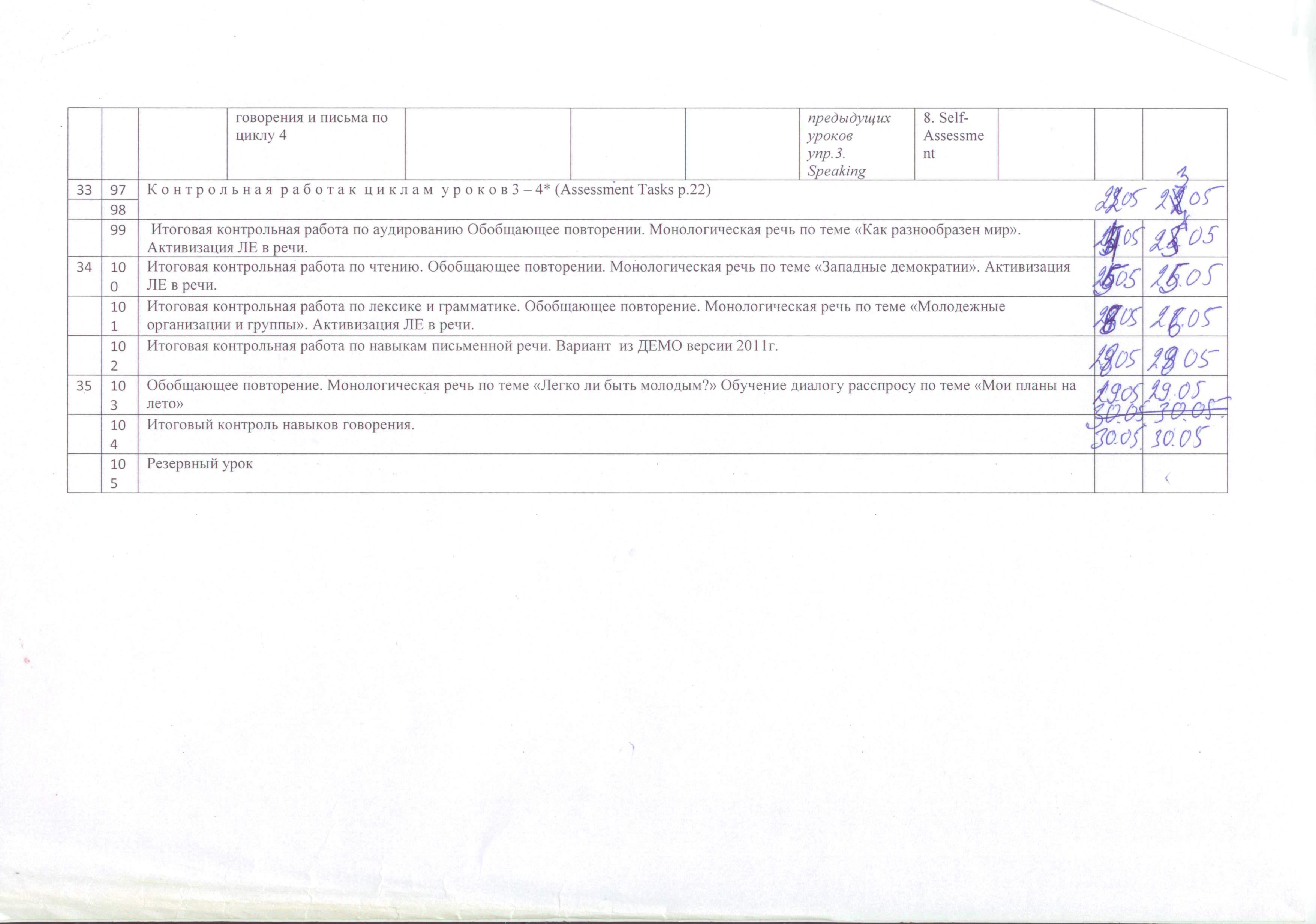 